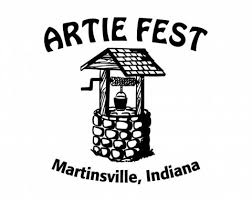 Name: _____________________________________________________________________ Mailing Address: _____________________________________________________________ City: _______________________________________________________ Zip:____________Cell/Home Phone: ___________________ Email: ___________________________________ Description of items being sold/ business name: ____________________________________________________________________________________________________________________________________________________________________________________________________________________________________The event will be held at the Morgan County Fairgrounds on July 8th, 2022 from 5 pm to 9 pm. This event is held outdoors, and is held rain or shine. Refunds are not given for inclement weather. Booths will be under a solid structure/ sideless barn format. Tents will not be required this year. Booth spaces are approximately 10’ x 10’. Artie Fest does not guarantee a specific location to any vendor nor position within the event. $15 per non-electric space$20 per electric space. $25 for double non-electric spaces $30 for double electric spacesALL SPOTS HAVE ELECTRIC CAPABILITY. YOU MAY HAVE FANS AT THE EVENT TO STAY COOL.Please send check made payable to Artie Fest to:Artie FestPO Box 1095Martinsville, IN 46151*Electronic payment is not accepted. Applications without checks will not be accepted. Artie Fest Craft Fair Rules (signature constitutes acknowledgement of having read the below)All items must be direct sales or manufactured items by the vendor. Items sold must reflect what is represented on the application. If you are unsure of an item, please ask. Set up begins at 4:00 pm on Friday. Please arrive no later than 4:15 pm. Spaces not claimed at this time may be forfeited to vendors on a waitlist beginning at 4:15. Clean up and tear down will begin promptly after 9:00 pm. Vendors should refrain from tearing booths down prior to 9:00 pm. At this time, parking arrangements and logistics are not concrete. Please monitor your email for details on parking setup, rules, and regulations. Please contact us with any questions you may have pre-emptive to this email.  Vendor agrees to confine all display and selling activity within the assigned booth space. Do not block other booths or items. Artie Fest reserves the right to remove vendors from the event who are causing a disturbance or operating in an unsafe manner, and these vendors will not be invited to return to future Artie Fest events. Tables, chairs, and electric cords must be provided by vendors. Artie Fest will not have tables, chairs, cords, or surge protectors available for use. Cords should be carefully secured. Vendor agrees to abide by all applicable laws, ordinances, and regulations pertaining to health, fire prevention, and public safety. Vendor agrees that application fee is non-refundable. Transferring of space to other vendors or businesses is prohibited. Vendor assumes full responsibility for any damage caused to the facility by said vendor’s use of the space, whether or not caused by negligence.  No torches, open flames, lit candles, or fire hazard of any type will be permitted in the area.Booth space must be cleared and cleaned up by vendor or other aid—please do not leave trash in booth space at end of the day. Artie Fest will not be held responsible for any damages or losses incurred during the duration of event. Information with booth number and space information regarding set up and tear down will be sent no less than 24 hours before the event. Please check email in this time frame for information finalization. Requests for space number prior to this time may not be acknowledged, as space layout is contingent to property layout day of because the event is outside. We have ample electric spots this year. Please feel free to plan to utilize electricity for means of cooling if you desire. Please note that if electricity has not been paid for, you will be asked to unplug electric items such as fans, or pay to upgrade your space, despite the availability of electric sources to offset cost to the festival. COVID-19 SAFETY PROTOCOL SUBMISSION: All vendors must attach a copy of their safety protocols during the COVID-19 pandemic. These may include, but may not be limited to, increased use of handwashing and sanitizer, etc. Your safety protocols may be included in in Artie Fest’s safety plan to be submitted to the county If relevant. This is required of all participating contracted vendors of all categories. Artie Fest acknowledges the outdoor nature of the festival, but also acknowledges state mandates. Please be prepared to follow any and all state orders, mandates, and provisions related to public health and mitigation measures upon participation in the festival. COVID-19 PARTICIPATION RISK CLAUSE: By signing of this contract, you acknowledge that any participation of any activity in the public sector has the potential and inherent risk for contraction of the virus COVID-19. Individuals and businesses hold Artie Fest harmless upon any potential contraction, illness, or death from the virus. This provision remains in place regardless of the status of the pandemic ranging March 2020-current.COVID-19 REFUND POLICY: Vendors will not be guaranteed refunds due to cancellation of Artie Fest based on County or State provision. Vendors will not be guaranteed refunds due to cancellation of Artie Fest due to cancellation of the festival due to executive decision of increased viral count within the county in conjunction with conversation with the local health department. COVID-19 PROTOCOLS: Vendors will be provided information via email no less than 24 hours before the festival with current county and state county coding, policies, regulations, and provisions that the festival must abide by to operate safely. Please plan to adhere to the labeling and safety components of the county should the festival be impacted by these. Vendors who do not follow the outline and regulations above, inclusive appropriate engagement with pandemic protocol, and rules regarding parking and unloading, will not be asked or permitted to return in following years and to following events. Please contact Taylor Britton at 812-340-2477, tbritton1234@gmail.com, or artiefest@gmail.com with any questions. **See signature sheet below for contract signing. Please retain a copy of this contract for your records and only return the required signature. Signature: _____________________________________ Date: ____________________ Committee Use Only: Paid On: ____________Cash _____ Check _____ Booth # ______Please list utilized safety protocols below: 